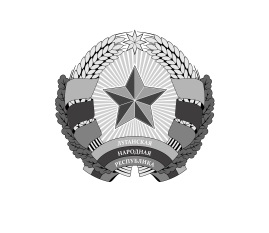 МИНИСТЕРСТВО ФИНАНСОВЛУГАНСКОЙ НАРОДНОЙ РЕСПУБЛИКИ(МИНФИН ЛНР)ПРИКАЗг. Луганск                                                              Зарегистрировано в Министерстве юстиции                                        Луганской Народной Республик                              24.11.2021 за № 526/4167Об утверждении государственных пробирных клейм Луганской Народной Республики и их элементовВ целях реализации пункта 7 Порядка опробования, анализа и клеймения ювелирных и других изделий из драгоценных металлов, утвержденного постановлением Совета Министров Луганской Народной Республики                          от 22.01.2019 № 22/19 (с изменениями), в соответствии с подпунктом 14.2 пункта 14 раздела ІІ, подпунктом 19.10 пункта 19 раздела ІІІ Положения                    о Министерстве финансов Луганской Народной Республики, утвержденного постановлением Правительства Луганской Народной Республики от 30.03.2021 № 246/21 (с изменениями), приказываю:1. Утвердить прилагаемые государственные пробирные клейма Луганской Народной Республики и их элементы (приложение).2. Начальнику отдела правовой работы Министерства финансов 
Луганской Народной Республики обеспечить в установленном порядке 
предоставление настоящего приказа на государственную регистрацию 
в Министерство юстиции Луганской Народной Республики.3. Настоящий приказ вступает в силу с момента его государственной 
регистрации в Министерстве юстиции Луганской Народной Республики. 4. Контроль за исполнением приказа возложить на первого заместителя Министра финансов Луганской Народной Республики Матерову З.В.Министр				            				          Е.В. МануйловПриложение к приказу Министерства финансов Луганской Народной Республики от 13.11.2021 № 152Государственные пробирные клейма Луганской Народной Республики и их элементыГосударственное пробирное клеймо Луганской Народной Республики (далее – государственное пробирное клеймо) – знак установленного образца, который удостоверяет пробу ювелирных и других изделий из драгоценных металлов.Государственное пробирное клеймо содержит следующие элементы: знак удостоверения – отображает государственную принадлежность государственного пробирного клейма, представляет собой стилизованное изображение пятиконечной звезды;шифр Государственного учреждения Луганской Народной Республики «Пробирная палата Луганской Народной Республики», осуществляющего  клеймение государственным пробирным клеймом ювелирных и других изделий из драгоценных металлов;форму государственного пробирного клейма;знак пробы – отображает количество массовых долей химически чистого драгоценного металла на 1 тысячу массовых долей сплава драгоценного металла.2. Государственное пробирное клеймо разделяют на основное                               и дополнительное. 2.1. К основным государственным пробирным клеймам относятся:Государственное пробирное клеймо литеры «Б» в форме лопатки, состоящее из знака удостоверения – стилизованного изображения пятиконечной звезды и утвержденной пробы, предназначенное для клеймения ювелирных и других изделий из золота: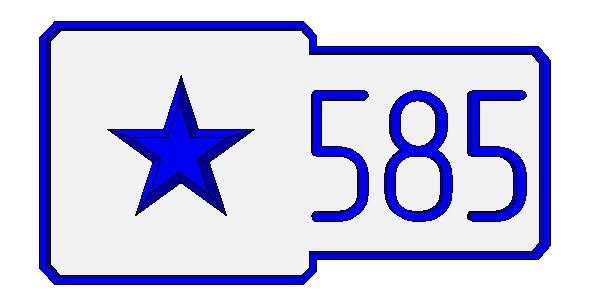 Продолжение приложенияГосударственное пробирное клеймо литеры «Б» в форме прямоугольника с выпуклыми противоположными горизонтальными сторонами, состоящее из знака удостоверения – стилизованного изображения пятиконечной звезды и утвержденной пробы, предназначенное для клеймения ювелирных и других изделий из серебра: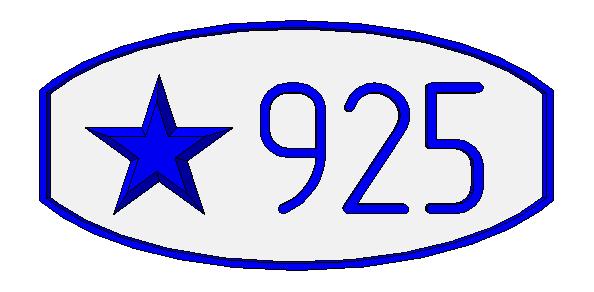 Государственное пробирное клеймо литеры «Б» в форме прямоугольника со срезанными углами, состоящее из знака удостоверения – стилизованного изображения пятиконечной звезды и утвержденной пробы, предназначенное для клеймения ювелирных и других изделий из платины: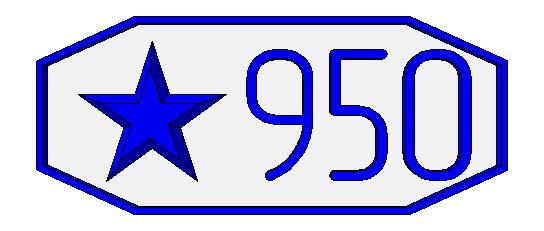 Государственное пробирное клеймо литеры «Б» в форме усеченно-овальной каплеподобной лопатки, состоящее из знака удостоверения – стилизованного изображения пятиконечной звезды и утвержденной пробы, предназначенное для клеймения ювелирных и других изделий из палладия: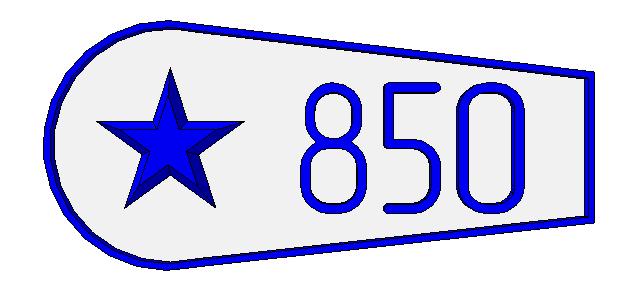 Государственное пробирное клеймо литеры «В» имеет круглую форму. Используется при клеймении на подвешенной к ювелирному изделию пломбе с биркой установленного образца.Продолжение приложенияНа государственном пробирном клейме литеры «В» нанесен знак удостоверения – стилизованное изображение пятиконечной звезды.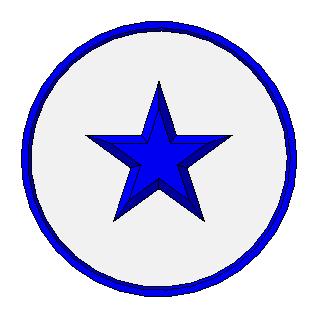 2.2. К дополнительным государственным пробирным клеймам относятся:Государственное пробирное клеймо литеры «Д» в форме прямоугольника с выпуклыми противоположными горизонтальными сторонами с утвержденной пробой для клеймения разъемных и легкоотделяемых второстепенных и дополнительных деталей ювелирных и других изделий из золота: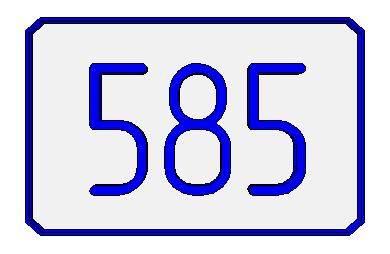 Государственное пробирное клеймо литеры «Д» в форме прямоугольника со срезанными углами с утвержденной пробой используется для клеймения разъемных и легкоотделяемых второстепенных и дополнительных деталей ювелирных и других изделий из серебра: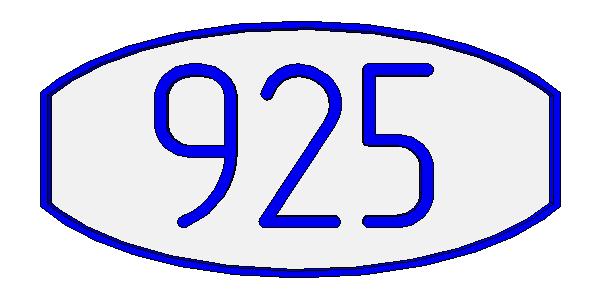 Государственное пробирное клеймо литеры «Д»  в виде прямоугольника со срезанными углами с утвержденной пробой используется для клеймения разъемных и легкоотделяемых второстепенных и дополнительных деталей ювелирных и других изделий из платины и палладия:Продолжение приложения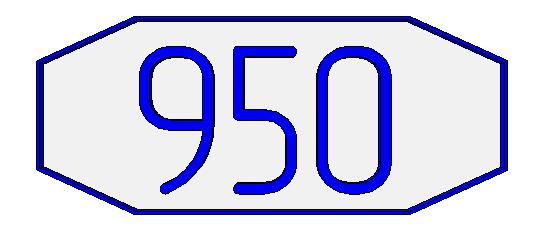 3. Государственное пробирное клеймо литеры «А» имеет круглую форму и состоит из знака удостоверения – стилизованного изображения пятиконечной звезды:Используется для клеймения ювелирных и других изделий из драгоценных металлов в сочетании с клеймами литер «Д» и «Е».4. Государственное пробирное клеймо литеры «Е».Государственное пробирное клеймо литеры «Е» имеет прямоугольную форму с закругленными углами и буквами «НП». Предназначено для клеймения ювелирных и других изделий из драгоценных металлов, не соответствующих пробе. Используется для золота, серебра, платины, палладия: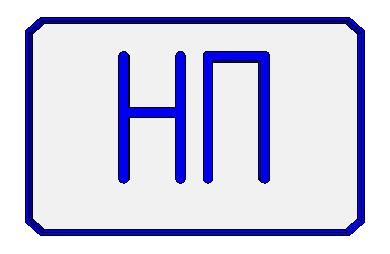 «13» ноября  2021 г.                                                       № 152